 Lancaster Research & Recovery Club Open Hunt 2021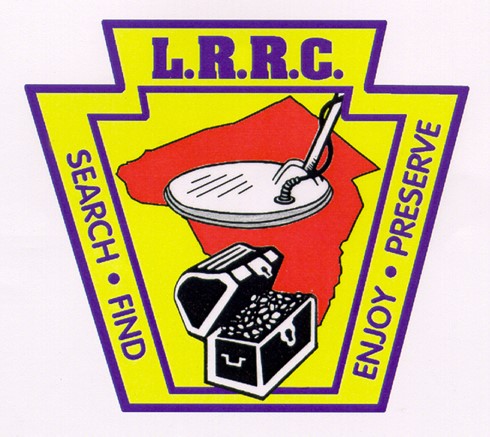 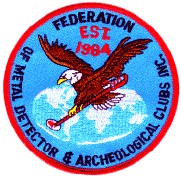 August 28, 2021Lancaster County Central Park, Kiwanis 22 1101 Kiwanis Dr, Lancaster, PA 17602­­­­­­­­­­­­­­­­­­­­­­­­­­­­­­­­­­­­­­­­­­­­­­­­­­­­­­­­­­­­­­­­­­­­­­­­­­­­­­­­­­­­­Registration starts at 8:00am each day.Saturday  There will be two main hunts, one Morning and one Afternoon.These are ALL SILVER Hunts!Between the two hunts there will be:Kids Hunt (up to 12 yrs. old) And an Optional Big Silver Hunt  With Quarters, Halves and Dollars                         Please note your lunch preference on the registration form belowDealers are welcome to set up (contact us first), Tables are not provided.SCHEDULEFor SaturdayTimes subject to change	REGISTRATION	 8:00 TO 9:15 am	1ST Main Hunt	 9:30 TO 10:15 am	               Kids Hunt                                                      10:30 TO 11:00 am	               Kids Hunt Prize Redemption                         11:00 TO 11:30 am	               Lunch                                                             12:00 TO 1 PM                Big Silver Hunt	 1:15 TO 1:45 pm	2nd Main Hunt	                         2:00 TO 2:45 pmUNCLAIMED PRIZES, RAFFLES, ETC      2:45 pmLANCASTER RESEARCH & RECOVERY            CLUB 2021     IMPORTANT!             Please read and fill out this form COMPLETELY.HUNT WILL BE HELD ­ RAIN OR SHINE!! No Refunds!!!    Headphones Required!                                                                                       Knives, probes and small digger (under 3” wide) ONLY, NO Shovels or Pick type tools.RETURNED CHECKS are subject to a $25.00 Fee.Entry eligible to hunt in either Adults OR Kids hunt, NOT both. Please complete this form. Make your check/money order payable to and mail to:Ted BakerLRRC Hunt Master914 N 6th StDenver, Pa 17517­­­­­­­­­­­­­­­­­­­­­­­­­­­­­­­­­­­­­­­­­­­­­­­­­­­­­­­­­­­­­­­­­­­­­­­­­­­­­­­­­­­­­­­­­­­­­­­­­­­­­­­­­­­­­­­­­­­­­­­(CUTOFF DATES DETERMINED BY POSTMARK)LRRC HUNT REGISTRATION       EARLY ENTRY GOLD COIN DRAWING: SEND ENTRY FORMS BY July 17, 2021 TO BE ENTEREDSATURDAY Hunt Cut­off: Thru 7/17/2021 $100____;7/18/2021- 7/24/2021=$150_____; 7/25/2021= $200 _____Optional Big Silver Hunt Cut­off: Thru 7/17/2021 $50_____; 7/18/2021– 7/24/2021=$75_____; 7/25/2021=$100 _____If you would like lunch, please add an additional $5.00 and mark your preference and how many. Each sandwich will come with a bottle of water and bag of chips. Limited extras on a first come, first served basis.Ham_________ Italian_____________ Turkey____________DO NOT MAIL YOUR ENTRY AFTER 8/1/2021, Contact us.I have enclosed a check or money order in the amount of $____________Questions? Call Ted & Cathy Baker at 717­413-4371; email tedcath1@outlook.comPLEASE PRINT!NAME__________________________________________________ADDRESS_______________________________________________________City_______________________ State__________ Zip Code _______________PHONE NUMBER ___________________   EMAIL ______________________Member of what club   ______________________________________________I acknowledge by my signature below that I will NOT hold the LRRC or The Lancaster County Parks System responsible for any injuries or accidents I may incur while participating in the above events.SIGNATURE_____________________________________DATE____________Lancaster Research & Recovery ClubOpen Hunt 2021KIDS HUNT on Saturday   (up to 12 years old)PARENTS NAME______________________________________________CHILDS NAME_________________________________ Boy _____Girl ______ADDRESS_______________________________________________________                             Street­­­­­­­­­­­­­­­­­­­­­­­­­­­­­­­­­­­­­­City­­­­­­­­­­­­­­­­­­­­­­­­­­­­­­­­­­­­­­­­­­­State­­­­­­­­­­­­­Zip codeAGE________________ KIDS HUNT FEE CUT­OFF (for ONE day) Thru 7/17/2021 = $35_____; 7/18/2028 ­ 7/24/2021= $50_____;  7/25/2021  = $65 _____I have enclosed a check or money order in the amount of $_____________Please complete this form. Make your check/money order payable to and mail to:Ted BakerLRRC Hunt Master914 N 6th StDenver, Pa 17517Children will be divided in two groups, Detector users and non-Detector users.Lancaster Research & Recovery ClubOpen Hunts 2021Directions/Information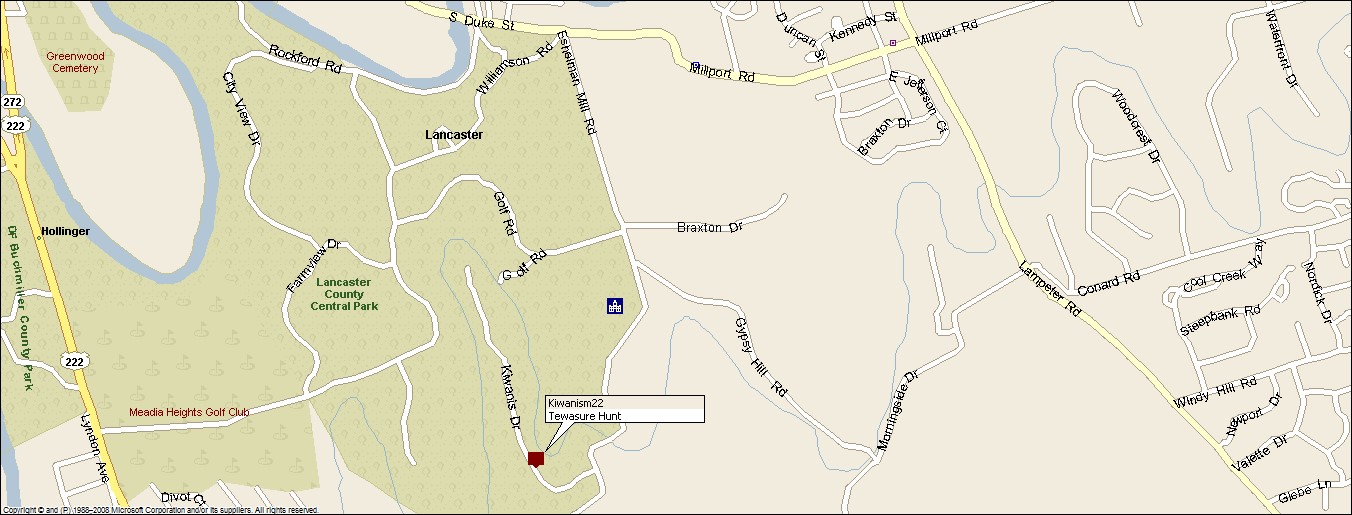 The Hunt Site is located in beautiful Lancaster County Central Park, above is a small map of the immediate area and approach.If you are coming in the area on U.S Route 30 from the east (westbound) approaching Lancaster PA; (be in the left lane as Route 30 bears off to the right at this junction) exit off Route 30 at Route 462 West (Columbia Avenue), travel about 3 miles to make a left turn onto Lampeter  Road south, go to the first traffic light and turn right onto Millport Road, the road snakes around about a mile, take the next left onto Eshelman Mill Road (it’s a sharp left), stay to the right at the upcoming “Y” then pass by the Environmental Center and  continue on over the bridge and take the first right to the Kiwanis 22 pavilion and the Hunt Site.If you are coming in from U.S. Route 30 from the West (eastbound) skirting Lancaster PA; exit off Route 30 at Route 462 West (Columbia Avenue), at the bottom of the ramp turn Right onto 462 west, travel about 2.5 miles to make a left turn onto Lampeter Road south, go to the first traffic light and turn right onto Millport Road, the road snakes around about a mile, take the next left onto Eshelman Mill Road (it’s a sharp left), stay to the right at the upcoming “Y “ then pass by the Environmental Center and  continue on over the bridge and take the first right to the Kiwanis 22 pavilion and the Hunt Site.AccommodationsCountry Inn & Suites	717­299­4460Red Roof Inn	717­299­9700Wingate Inn	717­299­6604Travel Lodge	717­397-4201The above is only a sampling of available accommodations in our area. There are hundreds of Hotels, Motels, Bed & Breakfasts, Campgrounds and Working Farm Homes. For more information go to the website at www.padutchcountry.com or phone 1­800­PADutch (1­800­723­8884)If you have any questions, feel free to contact us; Ted & Cathy Baker at 717­336-4946 email tedcath1@outlook.com